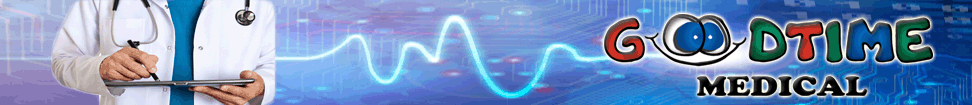 QUICK START UP FOR YOUR SCALE Plug in your scale to an outlet. Press the On/Off button. The scale will go thru a start-up procedure. The display will read (approximately) 60lbs. 6oz. Press the Print/Hold button  Press the Zero/Tare button without putting downward pressure. The scale will now be ready to use. Place a test weight on the pad. Once the weight is stabilized it will automatically hold the reading.*Remove the object and the reading will still be displayed.*To reset to Zero, press the Print/Hold button then press the                                                                                          Zero/Tare button.